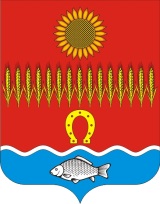 РОСТОВСКАЯ ОБЛАСТЬСобрание депутатов Советинского сельского поселенияРЕШЕНИЕОб определении перечня мест на территории муниципального образования «Советинское сельское поселение», нахождение в которых может причинить вред здоровью детей, их физическому, интеллектуальному, психическому, духовному и нравственному развитию, общественных мест, в которых в ночное время не допускается нахождение детей без сопровождения родителей (лиц, их заменяющих) или лиц, осуществляющих мероприятия с участием детейВ соответствии с Федеральным законом РФ от 24 июля 1998 года № 124-ФЗ «Об основных гарантиях прав ребенка в Российской Федерации», Областным законом Ростовской области от 16 декабря 2009 года № 346-ЗС «О мерах по предупреждению причинения вреда здоровью детей, их физическому, интеллектуальному, психическому, духовному и нравственному развитию», руководствуясь Уставом муниципального образования «Советинское сельское поселение», на основании заключения от 14.05.2020 № 1 муниципальной экспертной комиссии Советинского сельского поселения по оценке предложений об определении мест, нахождение в которых может причинить вред здоровью детей, их физическому, интеллектуальному, психическому, духовному и нравственному развитию, общественных мест, в которых в ночное время не допускается нахождение детей без сопровождения родителей (лиц, их заменяющих) или лиц, осуществляющих мероприятия с участием детей, Собрание депутатов Советинского сельского поселения решило:1. Утвердить перечень мест на территории муниципального образования «Советинское сельское поселение», нахождение в которых может причинить вред здоровью детей, их физическому, интеллектуальному, психическому, духовному и нравственному развитию, общественных мест, в которых в ночное время не допускается нахождение детей без сопровождения родителей (лиц, их заменяющих) или лиц, осуществляющих мероприятия с участием детей, согласно приложению.2. Настоящее решение вступает в силу со дня его официального опубликования (обнародования).Председатель Собрания депутатов-Глава Советинского сельского поселения                                              Ю.А. Панфероваслобода Советка30 ноября 2023 года№ 86ПЕРЕЧЕНЬмест на территории муниципального образования «Советинское сельское поселение», нахождение в которых может причинить вред здоровью детей, их физическому, интеллектуальному, психическому, духовному и нравственному развитию, общественных мест, в которых в ночное время не допускается нахождение детей без сопровождения родителей (лиц, их заменяющих) или лиц, осуществляющих мероприятия с участием детей1. Места на территории муниципального образования «Советинское сельское поселение», нахождение в которых может причинить вред здоровью детей, их физическому, интеллектуальному, психическому, духовному и нравственному развитию:1) объекты (территории, помещения) юридических лиц или граждан, осуществляющих предпринимательскую деятельность без образования юридического лица, которые предназначены исключительно для реализации товаров сексуального характера;2) пивные рестораны, винные бары, пивные бары, рюмочные и другие места (объекты, территории, помещения), предназначенные исключительно для реализации алкогольной продукции, пива и напитков, изготавливаемых на его основе;3) объекты (территории, помещения) юридических лиц или граждан, осуществляющих предпринимательскую деятельность без образования юридического лица, которые реализуют товары, предназначенные только для курения табака, потребления никотиносодержащей продукции или использования кальянов;4) здания и сооружения, не введенные в эксплуатацию (не эксплуатируемые), а также строительные площадки с начатым строительством (реконструкцией);5) сооружения и территории строящихся объектов, кроме случаев, связанных с осуществлением трудовой деятельности;6) территории брошенных и руинированных строений;7) чердаки, подвалы, технические этажи, крыши жилых и нежилых зданий и сооружений, кроме частных жилых домов;8) недостроенные, ветхие. заброшенные и аварийные здания, сооружения и иные объекты, представляющие угрозу для жизни и здоровья несовершеннолетних; 9) территории несанкционированных свалок, мусорных полигонов;10) территории, прилегающие к комплексно-трансформаторным подстанциям;11) территории водонапорных башен Рожновского и артезианских скважин;12) специально выделенные места (помещения) для курения изделий из табака (в том числе, посредством использования кальяна) и (или) для использования электронных сигарет.2. Общественные места на территории муниципального образования «Советинское сельское поселение», в которых в ночное время не допускается нахождение детей без сопровождения родителей (лиц, их заменяющих) или лиц, осуществляющих мероприятия с участием детей:1) улицы, скверы, площади, стадионы, детские оздоровительные центры, дома культуры;2) остановочные комплексы общественного транспорта, транспортные средства общего пользования;3) территории пляжей, а также территории, прилегающие к водоемам, - места несанкционированного купания;4) объекты (территории, помещения) юридических лиц или граждан, осуществляющих предпринимательскую деятельность без образования юридического лица, которые предназначены для обеспечения доступа к информационно-телекоммуникационной сети «Интернет»;5) объекты (территории, помещения) юридических лиц или граждан, осуществляющих предпринимательскую деятельность без образования юридического лица, которые предназначены для реализации услуг в сфере торговли и общественного питания (организации или пункты), для развлечений, досуга, где в установленном законом порядке предусмотрена розничная продажа алкогольной продукции, пива и напитков, изготавливаемых на его основе;6) территории кладбищ;7) лесополосы.ПринятоСобранием депутатов 27 ноября 2023 годаПриложение к решению Собрания депутатов Советинского сельского поселения «Об определении перечня мест на территории муниципального образования «Советинское сельское поселение», нахождение в которых может причинить вред здоровью детей, их физическому, интеллектуальному, психическому, духовному и нравственному развитию, общественных мест, в которых в ночное время не допускается нахождение детей без сопровождения родителей (лиц, их заменяющих) или лиц, осуществляющих мероприятия с участием детей»